建功高中教職員工及學生健康管理辦法目的：本辦法之訂定為了解校內工作者(如：教職、員工與學生等)身體健康狀況，應做為工作作業安排之參考，並防止職業病及傳染病發生，建立完善之健康管理制度以維護校內工作者身心健康。範圍：本校新進、在職、及從事特別危害健康作業之校內工作者。參考文件：勞工健康保護規則。作業流程：一般及特殊定期健康檢查辦法4.1權責：4.2.1衛生組：一般體格及特殊體格檢查結果之通知、規劃辦理定期健康檢查、保存健康檢查記錄、並分析整理與追蹤健康檢查結果。4.2定義：4.3.1 體格檢查：一般體格檢查：為僱用校內工作者時，為識別其工作適性之身體檢查。特殊體格檢查：為僱用校內工作者或其變更作業，從事危害健康作業，就其危害項目實施之身體檢查。4.3.2定期健康檢查：一般定期健康檢查：指非從事特別危害健康作業，且到職日滿一年者之校內工作者，於一定期間所實施之一般健康檢查。特殊健康檢查：為從事特別危害健康作業之校內工作者，每年均依其作業內容之危害項目，實施特定項目健康檢查。本校依法令規定屬特別危害健康作業者為(噪音作業、高溫、粉塵…等)(請參考特別危害健康作業，如附表1)。4.3.3 健康檢查分級管理：第一級管理：特殊健康檢查或健康追蹤檢查結果，全部項目正常，或部分項目異常，而經醫師綜合判定為無異常者。第二級管理：特殊健康檢查或健康追蹤檢查結果，部分或全部項目異常，經醫師綜合判定為異常，而與工作無關者。第三級管理：特殊健康檢查或健康追蹤檢查結果，部分或全部項目異常，經醫師綜合判定為異常，而無法確定此異常與工作之相關性，應進一步請職業醫學科專科醫師評估者。第四級管理：特殊健康檢查或健康追蹤檢查結果，部分或全部項目異常，經醫師綜合判定為異常，且與工作有關者。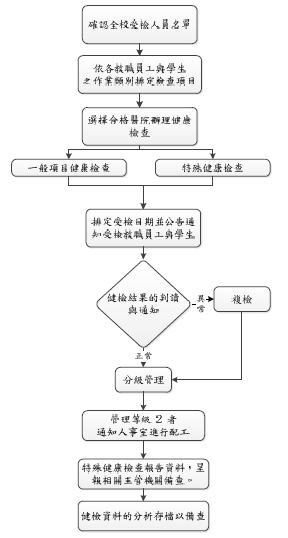 圖1 一般及特殊定期健康檢查辦法4.3 檢查種類：體格檢查、定期健康檢查、特殊作業健康檢查之項目如表1所示。表1 健康檢查項目（體格檢查、定期健康檢查、特殊作業健康檢查（以噪音作業為例，請依勞工健康保護規則第12條辦理））4.4健康管理健康檢查結果紀錄正本除分送個人外，由健檢醫院彙整提送健檢總表，由衛生組保存，其健檢總表最少保存10年。健檢醫院在健檢後，應彙整校內工作者健康檢查報告並作分析，其分析項目(如表2所示)送衛生組保存。校內工作者經健康檢查後，衛生組應採取下列措施：將簽約健檢醫院出具之健康檢查報告轉送校內工作者。將受檢校內工作者之健康檢查紀錄彙整成冊。將受檢異常名單追蹤檢查並與健檢醫院持續列管。校內工作者健康檢查記錄之處理，應考量校內工作者隱私權。分級健康管理：校內工作者從事特殊作業之特別危害健康作業時，應建立管理資料及分級實施健康管理。特別危害健康作業管理資料由衛生組歸檔保存。異常者管理流程：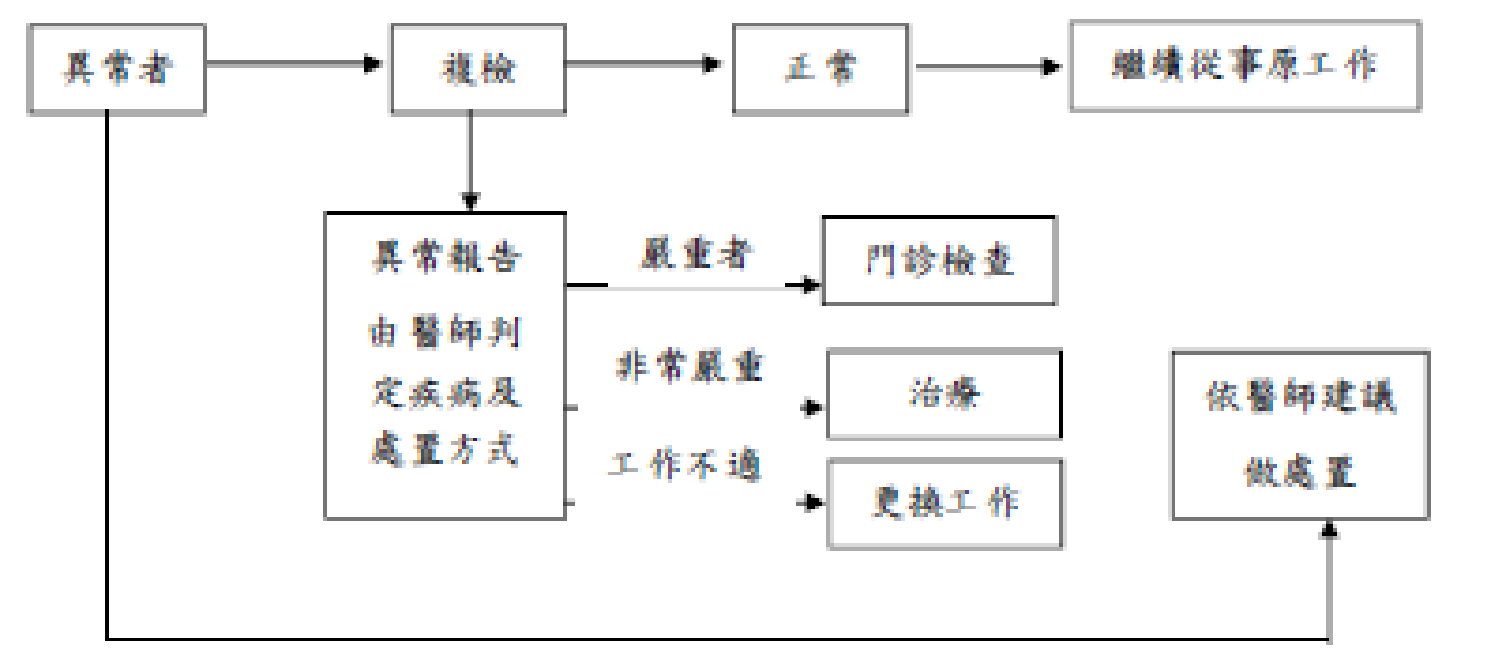 預防：校內工作者經健康檢查後如發現異常者，衛生組依法令健康管理辦法改善。   教育宣導：利用公佈欄張貼有關醫療保健之相關資訊、或利用集會方式對校內人員教育，使了解正確醫療保健觀念。健康檢查資料分析項目表2.健康檢查資料分析項目附表1 特別危害健康之作業項次類別檢查內容檢查週期1體格檢查作業經歷、既往病史、生活習慣及自覺症狀之調查。身高、體重、腰圍、視力、辨色力、聽力、血壓及身體各系統或部位之理學檢查。胸部Ｘ光（大片）攝影檢查。尿蛋白及尿潛血之檢查。血色素及白血球數檢查。血糖、血清丙胺酸轉胺酶(ALT)、肌酸酐(creatinine)、膽固醇、三酸甘油酯、高密度脂蛋白膽固醇之檢查。其他經中央主管機關指定之檢查。2一般作業定期健康檢查作業經歷、既往病史、生活習慣及自覺症狀之調查。身高、體重、腰圍、視力、辨色力、聽力、血壓及身體各系統或部位之理學檢查。胸部Ｘ光（大片）攝影檢查。尿蛋白及尿潛血之檢查。血色素及白血球數檢查。血糖、血清丙胺酸轉胺酶(ALT)、肌酸酐(creatinine)、膽固醇、三酸甘油酯、高密度脂蛋白膽固醇之檢查。其他經中央主管機關指定之檢查。每年3特殊作業人員定期健康檢查(噪音作業)作業經歷、生活習慣及自覺症狀之調查。服用傷害聽覺神經藥物（如水楊酸或鏈黴素類）、外傷、耳部感染及遺傳所引起之聽力障礙等既往病史之調查。耳道理學檢查。聽力檢查(audiometry)。（測試頻率至少為五百、一千、二千、三千、四千、六千及八千赫之純音，並建立聽力圖）。每年分析項目分析內容年齡分佈統計不同年齡之分佈比例(%)體型資料統計根據理想體重計算公式，分析體重異常之比例(%)根據身體質量指數計算，分析理想身體質量指數分布比例(%)血壓資料統計收縮壓與舒張壓正常分布比例(%)收縮壓與舒張壓異常分布比例(%)高血壓之分佈比例(%)致病危險因子分布分析受檢同仁於下列項目中異常分布比例(%)膽固醇.三酸甘油脂.尿酸偏高、高密度膽固醇偏低、B型肝炎帶原體重超重、血壓偏高嚴重異常名單分析檢查項目中排行前十大異常項目，並統計比例項次作業名稱一高溫作業勞工作息時間標準所稱之高溫作業。二勞工噪音暴露工作日八小時日時量平均音壓級在八十五分貝以上之噪音作業。三游離輻射作業。四異常氣壓危害預防標準所稱之異常氣壓作業。五鉛中毒預防規則所稱之鉛作業。六四烷基鉛中毒預防規則所稱之四烷基鉛作業。七粉塵危害預防標準所稱之粉塵作業。八有機溶劑中毒預防規則所稱之下列有機溶劑作業：(一)1，1，2，2-四氯乙烷。(二)四氯化碳。(三)二硫化碳。(四)三氯乙烯。(五)四氯乙烯。(六)二甲基甲醯胺。(七)正己烷。九製造、處置或使用下列特定化學物質或其重量比（苯為體積比）超過百分之一之混合物之作業：(一)聯苯胺及其鹽類。(二)4-胺基聯苯及其鹽類。(三)4-硝基聯苯及其鹽類。(四)β-萘胺及其鹽類。(五)二氯聯苯胺及其鹽類。(六)α-萘胺及其鹽類。(七)鈹及其化合物（鈹合金時，以鈹之重量比超過百分之三者為限）。(八)氯乙烯。(九)2，4-二異氰酸甲苯或2，6-二異氰酸甲苯。(十)4,4-二異氰酸二苯甲烷。(十一)二異氰酸異佛爾酮。(十二)苯。(十三)石綿（以處置或使用作業為限)。(十四)鉻酸及其鹽類。(十五)砷及其化合物。(十六)鎘及其化合物。(十七)錳及其化合物（一氧化錳及三氧化錳除外）。(十八)乙基汞化合物。(十九)汞及其無機化合物十黃磷之製造、處置或使用作業。